Ministerium                                                                              für Energiewende, Landwirtschaft, Umwelt, Natur und                       Digitalisierung des Landes Schleswig-Holstein -Herrn Dr. Terwitte (V 20)-  Postfach 715124171 Kiel                                                                                                 Datumnachrichtlich an:Innovationsbüro EIP Agrar Schleswig-HolsteinLandwirtschaftskammer Schleswig-HolsteinGrüner Kamp 15-1724768 RendsburgAntrag im Rahmen der Europäischen Innovationspartnerschaft (EIP Agrar) auf Gewährung einer Förderung für die Tätigkeit der Operationellen Gruppe Name der OGmit ihrem InnovationsprojektBezeichnung des InnovationsprojektesBezug: Antrag der OG „…“ Es wird die Gewährung einer nicht rückzahlbaren Zuwendung im Rahmen der Projektförderung in Höhe von  €  beantragt für den Zeitraum vom …… bis …. (max. 31. Mai 2021). ☐   In dem beantragten Zuschuss ist die Förderung der Umsatzsteuer enthalten.  Eine entsprechende Erklärung, dass die Mehrwertsteuer/Umsatzsteuer für das geförderte Projekt tatsächlich und endgültig getragen wird, liegt dem Antrag als Anlage bei.  ☐  Wir sind vorsteuerabzugsberechtigt; deshalb weisen wir die Kosten ohne Mehrwertsteuer aus.Für die vorgesehene Maßnahme wurden/werden keine weiteren öffentlichen Fördermittel beantragt. Andernfalls teile ich /teilen wir sie mit diesem Antrag auf einem gesonderten Blatt mit (Verbot der Doppelförderung). 
   Art der Zuwendungsempfängerin/des Zuwendungsempfängers gemäß Richtlinie (Ziff. 3):Erfüllung der Zuwendungsvoraussetzungen gemäß Ziff. 4 des RichtlinienentwurfsMitglieder der OG sindGenauere Beschreibung des Vorhabens Vergl. anliegenden Geschäftsplan gemäß Anhang 2 des RichtlinienentwurfsKostenplan gemäß Ziff. 5 der Rili      5.1 Förderfähige Ausgaben
      5.1.1 Laufende Ausgaben der Zusammenarbeit der OG  in €          5.1.2 Ausgaben für die Durchführung des Innovationsprojektes  in €         Innovationsprojekt .........Titel.....................................5.2 Gesamtkosten                                                               in €Erklärungen der Antragstellerin bzw. des Antragstellers:Die Antragstellerin / der Antragsteller erklärt, von den folgenden Unterlagen Kenntnis genommen zu haben und sie - soweit es sich nicht ohnehin um allgemein verbindliche Rechtsvorschriften handelt - als verbindlich anzuerkennen:
	Ort, Datum					Unterschrift des AntragstellersDer Antragstellerin bzw. dem Antragsteller ist bekannt, dass das Vorhaben einer Begleitung durch den zuständigen Begleitausschuss sowie einer externen Bewertung (Evaluation) unterliegt. Für diese Zwecke wird der Antragsteller, die Antragstellerin dem zuständigen Fachreferat im MELUR auf Anforderung über den Durchführungsstand des Vorhabens berichten, dabei eventuell auftretende Probleme aufzeigen und Gründe für eventuelle Verzögerungen darlegen.Die  Antragstellerin bzw. der Antragsteller erklärt  sich damit einverstanden, dass alle im Zusammenhang mit der Förderung bekannt gewordenen Datenvon der Bewilligungsbehörde bzw. der von ihr beauftragten Stelle auf Datenträger gespeichert werden,von der Bewilligungsbehörde oder in ihrem Auftrag von wissenschaftlichen Einrichtungen oder Einrichtungen des Landes oder der Europäischen Union für Zwecke der Statistik und der Erfolgskontrolle über die Wirksamkeit des Förderungsprogramms ausgewertet unddie Auswertungsergebnisse veröffentlicht werden.dass der Rechnungshof des Landes Schleswig-Holstein, der Bundesrechnungshof, der Europäische Rechnungshof, die Dienststellen der Europäischen Union, das Ministerium für Energiewende, Landwirtschaft, Umwelt und ländliche Räume des Landes Schleswig-Holstein, die nach EU-Recht zuständigen Prüfstellen des Landes Schleswig-Holstein und von diesen Beauftragte das Recht haben, die zielgerechte, effiziente und ordnungsgemäße Verwendung der Mittel durch Besichtigung vor Ort oder durch Einsichtnahme in die Bücher, Belege und sonstigen Unterlagen zu prüfen und die notwendigen Erhebungen über die Wirksamkeit der Förderung durchzuführen.Der Antragsteller/die Antragstellerin erklärt sich damit einverstanden,dass die  Zwischen- und Endergebnisse des Innovationsprojektes innerhalb des bundes- und europaweiten Netzwerkes bekannt gemacht werden. Der Antragsteller/die Antragstellerin erklärt sich ferner damit einverstanden, dassim Rahmen von Informations- und Publizitätsmaßnahmen ein Verzeichnis in elektronischer oder anderer Form veröffentlicht wird, in dem die Begünstigten unter Angabe des Vorhabens und des Betrages der für das Vorhaben bereitgestellten öffentlichen Beteiligungen aufgeführt werden.Mit der Annahme der Zuwendung erklärt die Zuwendungsempfängerin bzw. der Zuwendungsempfänger gleichzeitig das Einverständnis zur Aufnahme in das öffentliche Verzeichnis der Begünstigten.Die Antragstellerin bzw. der Antragsteller versichert die Richtigkeit und Vollständigkeit der in diesem Antrag und in den Antragsunterlagen gemachten Angaben. Die Gesamtfinanzierung ist gesichert. 	Ort, Datum					Unterschrift des AntragstellersDem Antrag wurden folgende Unterlagen beigefügt:Geschäftsplan einschl. der erforderlichen Anlagen gemäß Anhang 2 der Richtlinie (mit Ausnahme der Kooperationsvereinbarung)Bewertung der Qualität des Innovationsprojektes anhand der Projektauswahlkriterien einschl. Begründung Erklärung zur Mehrwertsteuer/ UmsatzsteuerErklärung zum MindestlohnErklärung zur Tariftreue (für öffentliche Auftraggeber)Antragsteller/Lead-Partner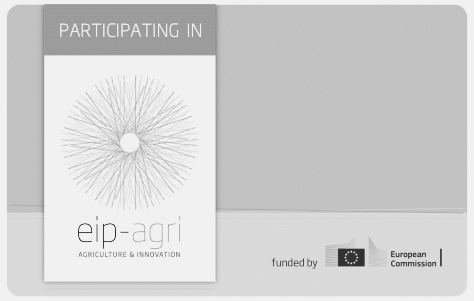 Richtlinie über die Gewährung von Zuwendungen für die Tätigkeiten Operationeller Gruppen im Rahmen der Europäischen Innovationspartnerschaft „Produktivität und Nachhaltigkeit in der Landwirtschaft“ in Schleswig-Holstein (EIP Agrar) (Stand: 2017)	Antragsteller/in                 NameAnschrift (Straße, PLZ, Ort)RechtsformAnsprechpartnerFunktionTelefonTelefaxMailBankverbindungName, IBANBICZuständiges FinanzamtOG in Trägerschaft bestehender rechtsfähiger Unternehmen bzw. Einrichtungen OG als eigenständige rechtsfähige OrganisationOG auf der Basis einer Kooperationsvereinbarung, bei der ein für die inhaltliche und finanzielle Tätigkeit der OG hauptverantwortlicher Projektpartner (Projektkoordinator) zu bestimmen ist
Wird eine der nachfolgenden Zuwendungsvoraussetzungen nicht erfüllt, so führt dies zum FörderausschlussjaneinDie OG besteht aus mindestens 3 Mitgliedern.Es wirken mindestens 2 Landwirte mit.Die von der OG eingereichten Antragsunterlagen enthalten einen Geschäftsplan, der die in Anhang 2 des Richtlinienentwurfs genannten Angaben und Unterlagen enthalten mussDie OG hat ihren Sitz in Schleswig-Holstein. Sollten gemeinsame Projekte mit anderen Bundesländern / Mitgliedstaaten auf Basis entsprechender Vereinbarungen beabsichtigt sein, so müssen diese Projekte eine Problem- oder Fragestellung aus Schleswig-Holstein aufgreifen. Dies ist in einer Anlage zum Antrag gesondert darzustellen.Die Mitglieder der OG werden im Falle einer positiven Beurteilung durch das Fachreferat und die Jury ihre Beziehungen zueinander inklusive Rechte, Pflichten, Regelungen im Streitfall und Verwertung entstehender Rechte in einer Kooperationsvereinbarung regeln und spätestens bis zum 30.04.2018 vorlegen.  landwirtschaftliche und gartenbauliche Unternehmen der Urproduktionxyz GbR, vertreten durch XYUnternehmen des vor- und nachgelagerten Bereichs der Landwirtschaft Unternehmen x, vertreten durch GFyaqForschungs- und Versuchseinrichtungen Institution a, vertreten durch.Beratungs- und Dienstleistungseinrichtungen s.o.Verbände, Vereine, landwirtschaftliche Organisationen und Körperschaften des öffentlichen Rechts s.o.davon MwSt.Personalausgaben für die Koordinierung bzw. Administration einer OG (15% der Personalausgaben 5.1.2) Wird nur fällig bei externen DienstleisternVerwaltungspauschale in Höhe von 15 % der zuwendungsfähigen Personalausgaben für Ausgaben 5.1.1  Wird nur fällig bei externen DienstleisternAusgaben für Öffentlichkeitsarbeit der gesamten OG einschließlich Veranstaltungsausgaben, Zwischensumme 1davon MwSt.Personalausgaben, soweit sie in unmittelbaren Zusammenhang mit der Durchführung des Projekts entstanden und nachgewiesen sind (auch Dienstleister)Ausgaben für die Arbeit von Forschern im Kontext des Innovationsprojekts, Untersuchungen, Analysen und Tests, einschließlich Nutzungskosten für Maschinen und Geräte soweit sie für das Innovationsprojekt beschafft werdenAusgaben für Aufwandsentschädigungen und Nutzungskosten, die landwirtschaftlichen und gartenbaulichen Unternehmen der Urproduktion bei der Umsetzung von Innovationsprojekten auf einzelbetrieblicher Ebene entstanden und nachgewiesen sindReisekosten der Projektpartner Ausgaben für Material, Bedarfsmittel und dergleichenAusgaben für den Zukauf von Patenten und Rechten sowie Lizenzgebühren,Ausgaben für die Anschaffung von kleinen/geringfügigen Investitionsgütern bis zu einem Anschaffungswert von 410,00 €Innovative Investitionsausgaben für Maschinen, Instrumente und Ausrüstungsgegenstände einschl. der dafür erforderlichen baulichen Anlagen Zwischensumme 2 Zwischensumme 1Zwischensumme 2 InsgesamtAllgemeine Nebenbestimmungen für Zuwendungen zur Projektförderung  
-ANBest-P-Die Bestimmungen des Tariftreue- und Vergabegesetz Schleswig-Holstein – TTG Ergänzend zu Ziff. 3.1 und 3.2 AnBest-P für öffentliche Auftraggeber  Richtlinie für die Gewährung von Zuwendungen zur Umsetzung der Europäischen Innova- tionspartnerschaft „Landwirtschaftliche Produktivität und Nachhaltigkeit“ in Schleswig- Holstein      (Entwurf, Stand: Januar 2015)Merkblatt zur Transparenzrichtlinie: Information der Begünstigten von Mitteln aus den Europäischen Agrarfonds (EGFL/ELER) über die Veröffentlichung von Informationen gemäß Artikel 111 der Verordnung (EU) Nr. 1306/2013 des Europäischen Parlaments und des Rates vom 17. Dezember 2013 über die Finanzierung, die Verwaltung und das Kontrollsystem der Gemeinsamen Agrarpolitik (Horizontale Verordnung)Die Antragstellerin bzw. der Antragsteller erklärt, dassdas Vorhaben noch nicht begonnen wurde und auch vor Bekanntgabe des Zuwendungsbescheides nicht begonnen wird, sofern keine Zustimmung zum vorzeitigen Maßnahmenbeginn erteilt wurde;die jeweiligen Bestimmungen für die Auftragsvergabe beachtet werden/wurden.ihr/ihm bekannt ist, dass beantragte Vorhaben von der Förderung ausgeschlossen und bereits gezahlte Beiträge zurückgefordert werden, wenn festgestellt wird, dass der Begünstigte vorsätzlich falsche Angaben gemacht hat. 
Darüber hinaus wird der Begünstigte in dem betreffenden und dem darauf folgenden ELER-Jahr (16. Oktober bis 15. Oktober des nächsten Jahres) von der Beihilfegewährung für dieselbe Maßnahme ausgeschlossen. Diese Sanktionen gelten unbeschadet zusätzlicher Sanktionen aufgrund einzelstaatlicher Vorschriften.ihr/ihm bekannt ist, dass alle Tatsachen, von denen die Bewilligung, Gewährung, Rückforderung oder das Belassen der beantragten Förderung abhängig ist, subventionserheblich im Sinne von § 264 des Strafgesetzbuches (Subventionsbetrug) sind und dass sich nach § 264 des Strafgesetzbuches strafbar macht, wer über subventionserhebliche Tatsachen falsche oder unvollständige Angaben macht oder Angaben hierüber unterlässt.Zu den subventionserheblichen Tatsachen gehören insbesondere die Angaben in diesem Antrag und den beigefügten Anlagen    die Angaben in den Verwendungsnachweisen und den Belegen;die Sachverhalte, von denen der Widerruf oder die Rücknahme der Bewilligung und die Erstattung der Zuwendung abhängen. Subventionserheblich sind ferner solche Tatsachen, die durch Scheingeschäfte oder Scheinhandlungen verdeckt werden sowie Rechtsgeschäfte oder Handlungen, die im Zusammenhang mit der Zuwendung unter Missbrauch von Gestaltungsmöglichkeiten vorgenommen werden.Ihr/ihm bekannt ist, dass der Bewilligungsbehörde unverzüglich Mitteilung zu machen ist, wenn sich subventionserhebliche Tatsachen ändern.	Ort, Datum					Unterschrift des Antragstellers